Name of Journal: World Journal of Experimental MedicineManuscript NO: 83127Manuscript Type: CORRECTIONCorrection to “Performance of a serological IgM and IgG qualitative test for COVID-19 diagnosis: An experimental study in Brazil”Freire de Melo F et al. Correction to the Acknowledgements sectionFabrício Freire de Melo, Lilian Martins Oliveira Diniz, José Nélio Januário, João Fernando Gonçalves Ferreira, Rafael Santos Dantas Miranda Dórea, Breno Bittencourt de Brito, Hanna Santos Marques, Fabian Fellipe Bueno Lemos, Marcel Silva Luz, Samuel Luca Rocha Pinheiro, Gifone Aguiar Rocha, Dulciene Maria de Magalhães QueirozFabrício Freire de Melo, Breno Bittencourt de Brito, Fabian Fellipe Bueno Lemos, Marcel Silva Luz, Samuel Luca Rocha Pinheiro, Instituto Multidisciplinar em Saúde, Universidade Federal da Bahia, Vitória da Conquista 45029-094, Bahia, BrazilLilian Martins Oliveira Diniz, Departamento de Pediatria, Universidade Federal de Minas Gerais, Belo Horizonte 30130-100, Minas Gerais, BrazilJosé Nélio Januário, Departamento de Clínica Médica, Universidade Federal de Minas Gerais, Belo Horizonte 30130-100, Minas Gerais, BrazilJoão Fernando Gonçalves Ferreira, Gifone Aguiar Rocha, Dulciene Maria de Magalhães Queiroz, Laboratory of Research in Bacteriology, Universidade Federal de Minas Gerais, Belo Horizonte 30130-100, Minas Gerais, BrazilRafael Santos Dantas Miranda Dórea, Laboratory of Bacteriology, Faculdade de Medicina, Universidade Federal de Minas Gerais, Belo Horizonte 30130-100, BrazilHanna Santos Marques, Campus Vitória da Conquista, Universidade Estadual do Sudoeste da Bahia, Vitória da Conquista 45029-094, Bahia, BrazilAuthor contributions: All authors equally contributed to this paper with conception and design of the study, literature review and analysis, manuscript drafting, critical revision, and editing, and approval of the final version.Supported by Fundação de Amparo à Pesquisa do Estado de Minas Gerais (FAPEMIG), Edital 001/2020 - Programa Emergencial de Apoio a Ações de Enfrentamento da Pandemia Causada pelo Novo Coronavírus; PPSUS - Programa Pesquisa para o SUS - Headline 02/2020, Term of Grant nº SUS0025/2021; de Magalhães Queiroz DM and Freire de Melo F are research fellows of the Conselho Nacional de Desenvolvimento Científico e Tecnológico (CNPq-) - Brazil. Lemos FFB is supported by the Scientific Initiation Scholarship Programme (PIBIC) of the Fundação de Amparo à Pesquisa do Estado da Bahia (FAPESB). Silva Luz M and Rocha Pinheiro SL are supported by the Scientific Initiation Scholarship Programme (PIBIC) of the Conselho Nacional de Desenvolvimento Científico e Tecnológico (CNPq-) - Brazil.Corresponding author: Fabrício Freire de Melo, PhD, Professor, Instituto Multidisciplinar em Saúde, Universidade Federal da Bahia, Rua Hormindo Barros, 58 - Candeias, Vitória da Conquista 45029-094, Bahia, Brazil. freiremeloufba@gmail.comReceived: January 8, 2023Revised: February 8, 2023Accepted: May 25, 2023Published online: June 20, 2023AbstractCorrection to “Freire de Melo F, Martins Oliveira Diniz L, Nélio Januário J, Fernando Gonçalves Ferreira J, Dórea RSDM, de Brito BB, Marques HS, Lemos FFB, Silva Luz M, Rocha Pinheiro SL, de Magalhães Queiroz DM. Performance of a serological IgM and IgG qualitative test for COVID-19 diagnosis: An experimental study in Brazil. World J Exp Med 2022; 12(5): 100-103 [PMID: 36196438 DOI: 10.5493/wjem.v12.i5.100]”. In this article, we identified an issue with the “Acknowledgments” section. Here, we then provide a recognition section for our supporting institutions.Key Words: Correction; COVID-19 serological testing; Serologic tests; Rapid diagnostic tests; SARS-CoV-2; Published erratum©The Author(s) 2023. Published by Baishideng Publishing Group Inc. All rights reserved. Citation: Freire de Melo F, Martins Oliveira Diniz L, Nélio Januário J, Fernando Gonçalves Ferreira J, Dórea RSDM, de Brito BB, Marques HS, Lemos FFB, Silva Luz M, Rocha Pinheiro SL, Rocha GA, de Magalhães Queiroz DM. Correction to “Performance of a serological IgM and IgG qualitative test for COVID-19 diagnosis: An experimental study in Brazil”. World J Exp Med 2023; 13(3):47-49URL: https://www.wjgnet.com/2220-315x/full/v13/i3/47.htmDOI: https://dx.doi.org/10.5493/wjem.v13.i3.47Core Tip: This manuscript is to provide an “Acknowledgments” section to “Freire de Melo F, Martins Oliveira Diniz L, Nélio Januário J, Fernando Gonçalves Ferreira J, Dórea RSDM, de Brito BB, Marques HS, Lemos FFB, Silva Luz M, Rocha Pinheiro SL, de Magalhães Queiroz DM. Performance of a serological IgM and IgG qualitative test for COVID-19 diagnosis: An experimental study in Brazil. World J Exp Med 2022; 12(5): 100-103 [PMID: 36196438 DOI: 10.5493/wjem.v12.i5.100]”.TO THE EDITORCorrection to: Freire de Melo F, Martins Oliveira Diniz L, Nélio Januário J, Fernando Gonçalves Ferreira J, Dórea RSDM, de Brito BB, Marques HS, Lemos FFB, Silva Luz M, Rocha Pinheiro SL, de Magalhães Queiroz DM. Performance of a serological IgM and IgG qualitative test for COVID-19 diagnosis: An experimental study in Brazil. World J Exp Med 2022; 12(5): 100-103 [PMID: 36196438 DOI: 10.5493/wjem.v12.i5.100].In the original publication of the article[1], we identified an issue with the “Acknowledgments” section. In that respect, we would like to acknowledge the support of Fundação de Amparo à Pesquisa do Estado de Minas Gerais (FAPEMIG), Edital 001/2020 - Programa Emergencial de Apoio a Ações de Enfrentamento da Pandemia Causada pelo Novo Coronavírus. Furthermore, we would like to extend our thanks to PPSUS - Programa Pesquisa para o SUS - Headline 02/2020, Term of Grant nº SUS0025/2021. de Magalhães Queiroz DM and Freire de Melo F are research fellows of the Conselho Nacional de Desenvolvimento Científico e Tecnológico (CNPq-) - Brazil. Lemos FFB is supported by the Scientific Initiation Scholarship Programme (PIBIC) of the Fundação de Amparo à Pesquisa do Estado da Bahia (FAPESB). Lastly, Silva Luz M and Rocha Pinheiro SL are supported by the Scientific Initiation Scholarship Programme (PIBIC) of the Conselho Nacional de Desenvolvimento Científico e Tecnológico (CNPq-) - Brazil. This correction will have no influence on the interpretation of the results and conclusion of this study. We apologize for any inconvenience this may cause.REFERENCES1 Freire de Melo F, Martins Oliveira Diniz L, Nélio Januário J, Fernando Gonçalves Ferreira J, Dórea RSDM, de Brito BB, Marques HS, Lemos FFB, Silva Luz M, Rocha Pinheiro SL, de Magalhães Queiroz DM. Performance of a serological IgM and IgG qualitative test for COVID-19 diagnosis: An experimental study in Brazil. World J Exp Med 2022; 12: 100-103 [PMID: 36196438 DOI: 10.5493/wjem.v12.i5.100]FootnotesConflict-of-interest statement: All the authors report no relevant conflicts of interest for this article.Open-Access: This article is an open-access article that was selected by an in-house editor and fully peer-reviewed by external reviewers. It is distributed in accordance with the Creative Commons Attribution NonCommercial (CC BY-NC 4.0) license, which permits others to distribute, remix, adapt, build upon this work non-commercially, and license their derivative works on different terms, provided the original work is properly cited and the use is non-commercial. See: https://creativecommons.org/Licenses/by-nc/4.0/Provenance and peer review: Unsolicited article; Externally peer reviewed.Peer-review model: Single blindPeer-review started: January 8, 2023First decision: January 31, 2023Article in press: May 25, 2023Specialty type: Medicine, research and experimentalCountry/Territory of origin: BrazilPeer-review report’s scientific quality classificationGrade A (Excellent): 0Grade B (Very good): B, BGrade C (Good): 0Grade D (Fair): 0Grade E (Poor): 0P-Reviewer: Chaube U, India; Liu YC, China S-Editor: Wang JJ L-Editor: A P-Editor: Wang JJ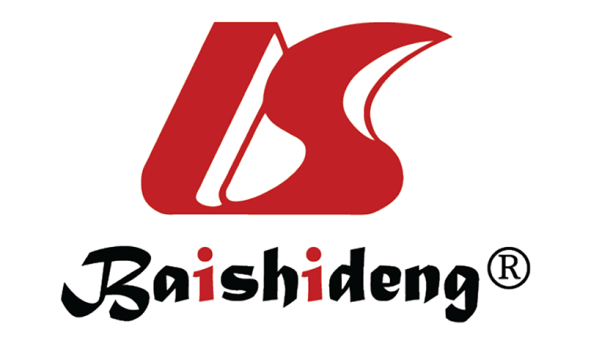 Published by Baishideng Publishing Group Inc7041 Koll Center Parkway, Suite 160, Pleasanton, CA 94566, USATelephone: +1-925-3991568E-mail: bpgoffice@wjgnet.comHelp Desk: https://www.f6publishing.com/helpdeskhttps://www.wjgnet.com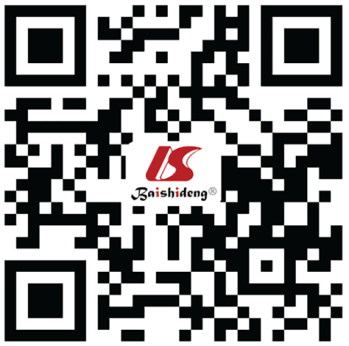 © 2023 Baishideng Publishing Group Inc. All rights reserved.